COUNCILThirty-First Extraordinary Session
Geneva, April 11, 2014Revised Draft Agendaprepared by the Office of the Union

Disclaimer:  this document does not represent UPOV policies or guidance	Opening of the session	Adoption of the agenda	Examination of the conformity of the Draft ARIPO Protocol for the Protection of New Varieties of Plants with the 1991 Act of the UPOV Convention (document C(Extr.)/31/2)	Calendar of Meetings in 2014 (document C/47/8 Rev.2)	Report by the President on the work of the eighty-seventh session of the Consultative Committee;  adoption of recommendations, if any, prepared by that Committee (document C(Extr.)/31/3)	Press Release (document C(Extr.)/31/4)	Adoption of a document reflecting the decisions adopted in the session	Closing of the session[End of document]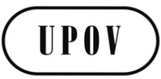 EC(Extr.)/31/1 Rev.ORIGINAL:  EnglishDATE:  March 14, 2014INTERNATIONAL UNION FOR THE PROTECTION OF NEW VARIETIES OF PLANTS INTERNATIONAL UNION FOR THE PROTECTION OF NEW VARIETIES OF PLANTS INTERNATIONAL UNION FOR THE PROTECTION OF NEW VARIETIES OF PLANTS GenevaGenevaGeneva